	CURRICULUM VITAEName:		Joan W. Conaway, Ph.D.Born:		New York, New YorkAddress:		University of Texas Southwestern Medical Center			5323 Harry Hines Boulevard			Dallas, Texas  75390					Tel:  816-588-7343			joan.conaway@utsouthwestern.edu			Education:	1974-1978	A.B., , in Chemistry and in Biology with honors from 1979-1987	Ph.D., in Cell Biology,  of Medicine, with Dr. Roger KornbergPost-Graduate Training:1987-1988	DNAX Institute Research Fellow, DNAX Research Institute of Molecular and Cellular Biology, .Professional Appointments:2021-		Vice Provost & Dean for Basic Research, UT Southwestern Medical Center2021-		Professor, Department of Molecular Biology, UT Southwestern Medical Center2001-2021	Investigator, Stowers Institute for Medical Research       2001-2021	Professor (Affiliate), Department of Biochemistry and Molecular Biology, University of 			 Kansas Medical Center	       2000	Interim Head, Program in Molecular and Cell Biology, Oklahoma Medical Research Foundation1998-2006	Adjunct Professor, Department of Biochemistry and Molecular Biology, University of Oklahoma Health Sciences Center1997-2001	Associate Investigator, Howard Hughes Medical Institute1996-2001	Member, Program in Molecular and Cell Biology,  Medical Research Foundation, .1993-1996	Associate Member, Program in Molecular and Cell Biology,  Medical Research Foundation, .1991-1998	Adjunct Assistant Professor, Department of Biochemistry and Molecular Biology, University of Oklahoma Health Sciences Center1989-1993	Assistant Member, Program in Molecular and Cell Biology,  Medical Research Foundation, .1988-1989	Research Associate and Lecturer, Clayton Foundation Biochemical Institute, Department of Chemistry, University of Texas, Austin, TX.Honors:	1991 Edward L. and Thelma Gaylord Award for Scientific Excellence	1997 ASBMB-Amgen Award	2001 Burroughs-Wellcome Visiting Professorship,  of Medicine	2002 Fellow,  of Arts and Sciences2005 Helen Nelson Distinguished Chair2019 The University of Kansas Cancer Center Director’s Award for Basic Research2020 National Academy of Sciences2021 Cecil H. Green Distinguished Chair in Cellular and Molecular Biology2024 Fellow, American Society for Biochemistry and Molecular BiologyAdvisory BoardsChair, External Advisory Board, City of Hope Irell & Manella Graduate School of Biological Sciences, Duarte, CA, January 2022-External Advisory Board, City of Hope Irell & Manella Graduate School of Biological Sciences, Duarte, CA, January 2020-Chair, Scientific Advisory Board, Institute for Genetics and Molecular and Cellular Biology (IGBMC), Strasbourg, , January 2016 – December 2019Scientific Advisory Board, Institute for Genetics and Molecular and Cellular Biology (IGBMC), Strasbourg, , September 2010 –Chairperson, Board of Scientific Counselors - Basic Science, National Cancer Institute, , September 2011 - July 2015Board of Scientific Counselors - Basic Science, National Cancer Institute, , September 2010 - July 2015Editorial Boards and Review CommitteesEditorial Committee, Annual Review of Biochemistry, January 2007 – March 2021Associate Editor, Journal of Biological Chemistry, September 1999 - February 2014Member, NIH Molecular Biology Study Section, February 1994 - June 1998Ad Hoc Member, NIH Molecular Biology Study Section, February 1993	Editorial Board Member, Journal of Biological Chemistry, July 1993 - July 1998Other Professional Activities:President, American Society of Biochemistry and Molecular Biology, July 2024 – June 2026President Elect, American Society of Biochemistry and Molecular Biology, July 2023 – June 2024.Treasurer, American Society of Biochemistry and Molecular Biology, 2019 – 2023.Member, Finance Committee, American Society of Biochemistry and Molecular Biology, 2016 – 2025.Co-organizer, Chromatin and Gene Regulation Theme, 2016 National Meeting of the American Society for Biochemistry and Molecular Biology.Co-chairperson, Intramural Long-Term Planning Committee, National Cancer Institute, 2014American Society for Biochemistry and Molecular Biology Meetings Committee, 2002-2004; 2006-2009 (co-chair, small meetings subcommittee); 2009-2012 (committee chair).Co-chair, Program Committee for the 2009 National Meeting of the American Society for Biochemistry and Molecular Biology.Programming Consultant, 2006 Keystone Symposia SeriesCo-organizer, 2005 and 2007  Ubiquitin Family MeetingCouncil, American Society of Biochemistry and Molecular Biology, July 2004-July 2007.Co-organizer, 2003 and 2005  Meeting on Mechanisms of Eukaryotic Transcription.Co-Chair, Program Committee for the 2002 National Meeting of the American Society for Biochemistry and Molecular Biology, Co-organizer, 2001 Keystone Symposium “Mechanisms of Eukaryotic Transcriptional Regulation.”Member, Program Committee for the 2001 National Meeting of the American Society for Biochemistry and Molecular Biology, Co-organizer, 1999 ASBMB Fall Symposium “Mechanism and Regulation of Transcription by RNA Polymerase II”Member, Nominations Committee, American Society for Biochemistry and Molecular Biology, 1999-2002Chair, Selection Committee, FASEB Excellence in Science Award, 2001Member, Selection Committee, FASEB Excellence in Science Award, 1998 - 2000Session chair, 1996 Gordon Conference on Molecular GeneticsSession chair, 1993 Gordon Conference on Nucleic AcidsCo-organizer, 1992 Keystone Symposium "Fundamental Mechanisms of Transcription"Session chair, 1992 Gordon Conference on Nuclear Proteins, Chromatin Structure, and Gene ExpressionBIBLIOGRAPHY Conaway, J. W., Bond, M. W., and Conaway, R. C.  (1987)  An RNA polymerase II transcription system from rat liver:  Purification of an essential component.  J. Biol. Chem.  262, 8293-8297.Otsuka, T., Miyatake, S., Yokota, T., Conaway, J., Conaway, R., Arai, N., Lee, F. and Arai, K.  (1987)  Organization of the chromosomal genes for interleukin-3 and granulocyte-macrophage colony stimulating factor and their expression in activated T cells.  Lymphokines 13, 261-273.Yokota, T., Miyatake, S., Hagiwara, H., Mosmann, T., Conaway, J., Conaway, R., Miyajima, A., Takebe, Y., Arai, N., Lee, F. and Arai, K.  (1988) Isolation and characterization of the mouse interleukin-3 gene and its expression in activated T cells.  Lymphokines 15, 393-408.Conaway, R.C. and Conaway, J.W.  (1988) ATP activates transcription initiation from promoters by RNA polymerase II in a reversible step prior to RNA synthesis.  J. Biol. Chem.  263, 2962-2968.Conaway, J.W. and Conaway, R.C.  (1989) A multisubunit transcription factor essential for accurate initiation by RNA polymerase II.  J. Biol. Chem.  264, 2357-2362.Conaway, J.W., Conaway, R.C. and Muramatsu, M.  Signal transduction and transcription regulation, in Cell Technology.  : Shujunshu, 1989.Conaway, R.C. and Conaway, J.W.  (1989) An RNA polymerase II transcription factor has an associated DNA-dependent ATPase (dATPase) activity strongly stimulated by the TATA region of promoters.  Proc. Natl. Acad. Sci. USA  86, 7356-7360.Conaway, J.W., Reines, D. and Conaway, R.C.  (1990)  Transcription initiated by RNA polymerase II and purified transcription factors from liver:  Cooperative action of transcription factors τ and ε in initial complex formation.  J. Biol. Chem., 265, 7552-7558.Conaway, R.C. and Conaway, J.W.  (1990) Transcription initiated by RNA polymerase II and purified transcription factors from liver:  Transcription factors α, βγ, and δ promote formation of intermediates in assembly of the functional preinitiation complex.  J. Biol. Chem., 265, 7559-7563.Conaway, J.W., Travis, E. and Conaway, R.C.  (1990) Transcription initiated by RNA polymerase II and purified transcription factors from liver:  A complex set of promoter sequences governs formation of the initial complex.  J. Biol. Chem., 265, 7564-7569.Conaway, J.W. and Conaway, R.C.  (1990) An RNA polymerase II transcription factor shares functional properties with Escherichia coli σ70.  Science  248, 1550-1553.Conaway, J.W., Hanley, J.P., Garrett, K.P. and Conaway, R.C.  (1991) Transcription initiated by RNA polymerase II and transcription factors from liver:  Structure and action of transcription factors ε and τ.  J. Biol. Chem., 12, 7804-7811.Conaway, R.C., Garrett, K.P., Hanley, J.P. and Conaway, J.W.  (1991)  Mechanism of promoter selection by RNA polymerase II.  Mammalian transcription factors α and βγ promote entry of polymerase into the preinitiation complex.  Proc. Natl. Acad. Sci., 88, 6205-6209.Conaway, J.W. and Conaway, R.C.  (1991) Initiation of eukaryotic messenger RNA synthesis.  (mini-review)  J. Biol. Chem., 266, 17721-17724.Tsuboi, A., Conger, K., Garrett, K.P. Conaway, R.C., Conaway, J.W., and Arai, N. (1992). RNA polymerase II initiation factor α from rat liver is almost identical to human TFIIB. Nucl. Acids Res., 20, 3250.Conaway, J.W., Bradsher, J.N. and Conaway, R.C.  (1992).  Mechanism of assembly of the RNA polymerase II preinitiation complex:  Transcription factors δ and ε promote stable binding of the transcription apparatus to the initiator element.  J. Biol. Chem., 267, 10142-10148.Conaway, R.C., Bradsher, J.N. and Conaway, J.W.  (1992).  Mechanism of assembly of the RNA polymerase II preinitiation complex: Evidence for a functional interaction of the carboxyl terminal domain of RNA polymerase II and a high molecular mass form of the TATA factor.  J. Biol. Chem., 267, 8464-8467. Serizawa, H., Conaway, R. C. and Conaway, J.W.  (1992).  A carboxyl-terminal-domain kinase associated with RNA polymerase II transcription factor δ from rat liver.  Proc. Natl. Acad. Sci. USA, 89, 7476-7480.Garrett, K.P., Serizawa, H., Hanley, J.P., Bradsher, J.N., Tsuboi, A., Arai, N., Yokota, T., Arai, K., Conaway, R.C., Conaway, J.W. (1992) The C-terminus of RAP30 is similar in sequence to region 4 of bacterial sigma factors and is required for function.  J. Biol. Chem. 267, 23942-23949.Conaway, R.C. and Conaway, J.W. (1993) General initiation factors for RNA polymerase II.  Ann. Rev. Biochem. 62, 161-190.Serizawa, H., Conaway, J.W., and Conaway, R.C.  (1993) Phosphorylation of C-terminal domain of RNA polymerase II is not required in basal transcription.  Nature 363, 371-374.Serizawa, H., Conaway, R.C., and Conaway, J.W. (1993) Multi-functional RNA polymerase II initiation factor δ from rat liver: Relationship between CTD kinase, ATPase, and DNA helicase activities.  J. Biol. Chem. 268, 17300-17308.Conaway, J.W., Bradsher, J.N., Tan, S., and Conaway, R.C. (1993) Transcription factor SIII: A novel component of the RNA polymerase II elongation complex.  Cell. Molec. Biol. Res. 39, 323-329.Bradsher, J.N., , K.W., Conaway, R.C., and Conaway, J.W. (1993) RNA polymerase II transcription factor SIII: I. Identification, purification, and properties.  J. Biol. Chem. 268, 25587-25593.Bradsher, J.N., Tan, S., McLaury, H.J., Conaway, J.W., and Conaway, R.C. (1993) RNA polymerase II transcription factor SIII: II. Functional properties and role in RNA chain elongation.  J. Biol. Chem. 268, 25594-25603.Transcription: Mechanisms and Regulation, R.C. Conaway and J.W. Conaway, Eds., : Raven Press, 1994.Serizawa, H., Conaway, J.W., and Conaway, R.C.,  Transcription initiation by RNA polymerase II.  In Transcription Mechanisms, R.C. Conaway and J.W. Conaway, Eds., : Raven Press, 1994, pp. 27-43.Aso, T., Serizawa, H., Conaway, R.C., and Conaway, J.W. (1994) A TATA sequence-dependent transcriptional repressor activity associated with mammalian transcription factor IIA.  EMBO J. 13, 435-445.Tan, S., Conaway, R.C., and Conaway, J.W. (1994) A bacteriophage vector suitable for site-directed mutagenesis and high level expression of multisubunit proteins in E. coli.  BioTechniques 16, 824-828.Garrett, K.P., Tan, S., Bradsher, J.N., Lane, W.S., Conaway, J.W., and Conaway, R.C. (1994) Molecular cloning of an essential subunit of RNA polymerase II elongation factor SIII.  Proc. Natl. Acad. Sci. USA 91, 5237-5241.Serizawa, H., Conaway, J.W., and Conaway, R.C. (1994) An oligomeric form of the large subunit of TFIIE activates phosphorylation of the RNA polymerase II CTD by TFIIH.  J. Biol. Chem. 269, 20750-20756.Tan, S., Garrett, K.P., Conaway, R.C., and Conaway, J.W. (1994) A cryptic DNA binding domain in the C-terminus of RNA polymerase II general transcription factor RAP30.  Proc. Natl. Acad. Sci. USA 91, 9808-9812.Garrett, K.P., Haque, D., Conaway, R.C., and Conaway, J.W. (1994) A human cDNA encoding the small subunit of RNA polymerase II transcription factor SIII.  Gene 150, 413-414.Tan, S., Aso, T., Conaway, R.C., and Conaway, J.W. (1994) Roles for both the RAP30 and RAP74 subunits of TFIIF in transcription initiation and elongation by RNA polymerase II.  J. Biol. Chem. 269, 25684-25691.Aso, T., Conaway, J.W., and Conaway, R.C. (1994) Role of core promoter structure in assembly of the RNA polymerase II preinitiation complex: A common pathway for formation of preinitiation intermediates at many TATA and TATA-less promoters. J. Biol. Chem. 269, 26575-26583.Serizawa, H., Makela, T.P., Conaway, J.W., Conaway, R.C., Weinberg, R.A., and Young, R.A.  (1995) Association of CDK activating kinase subunits with transcription factor TFIIH.  Nature 374, 280-282.Garrett, K.P., Aso, T., Bradsher, J.N., Foundling, S.I., Lane, W.S., Conaway, R.C., and Conaway, J.W. (1995) Positive regulation of general transcription factor SIII by a tailed ubiquitin homolog.  Proc. Natl. Acad. Sci. USA 92, 7172-7176.Tan, S., Conaway, R.C., and Conaway, J.W. (1995) Dissection of transcription factor TFIIF functional domains required for initiation and elongation.  Proc. Natl. Acad. Sci. USA 92, 6042-6046.Aso, T., Conaway, R.C., and Conaway, J.W. (1995) The RNA polymerase II elongation complex.  FASEB J. 9, 1419-1428.Takagi, Y., Conaway, J.W., and Conaway, R.C. (1995) A novel activity associated with RNA polymerase II elongation factor SIII: SIII directs promoter-independent transcription initiation by RNA polymerase II in the absence of initiation factors.  J. Biol. Chem. 270, 24300-24305.Duan, D.R., Pause, A., Burgess, W.H., Aso, T., Chen, D.Y.T., Garrett, K.P., Conaway, R.C., Conaway, J.W., Linehan, W.M., and Klausner, R.D. (1995) Inhibition of transcription elongation by the von Hippel-Lindau tumor suppressor protein.  Science 269, 1402-1406.Aso, T., Lane, W.S., Conaway, J.W., and Conaway, R.C. (1995)  Elongin (SIII): A multisubunit regulator of elongation by RNA polymerase II.  Science, 269, 1439-1443.Pause, A. Aso, T., Linehan, W.M., Conaway, J.W., Conaway, R.C., and Klausner, R.D. (1996) Analysis of the interaction of the VHL tumor suppressor gene product with Elongin.  Meth. Enzymol. 274 , 436-441.Conaway, R.C., Reines, D., Garrett, K.P., Powell, W., and Conaway, J.W. (1996) Purification of RNA polymerase II general transcription factors from rat liver.  Meth. Enzymol. 273, 194-207.Conaway, R.C. and Conaway, J.W., Eukaryotic RNA polymerase II and associated factors.  In Transcription Factors: Essential Data, J. Locker, Ed., : BIOS Scientific Publishers LTD, 1996.Aso, T., Mokady, N., Haque, D., Conaway, R.C., and Conaway, J.W. (1995) Assignment of a human gene encoding the 110 kDa subunit of general transcription factor Elongin (SIII) to chromosome 1p36.1.  Genomics 30, 393-394.Aso, T., Haque, D., Fukudome, K., Brower, C.S., Conaway, J.W., and Conaway, R.C.  (1996) A human cDNA encoding the 110-kDa A subunit of RNA polymerase II transcription factor Elongin.  Gene 168, 277-278.Aso, T., Conaway, J.W., and Conaway, R.C. (1996) Transcription syndromes and the role of RNA polymerase II general transcription factors in human disease. J. Clin. Invest. 97, 1561-1569.Dvir, A., Garrett, K.P., Chalut, C., Egly, J.-M., Conaway, J.W., and Conaway, R.C. (1996)  A role for ATP and TFIIH in activation of the RNA polymerase II preinitiation complex prior to transcription initiation.  J. Biol. Chem. 271, 7245-7248.Shilatifard, A., Lane, W.S., Jackson, K.W., Conaway, R.C., and Conaway, J.W. (1996) An RNA polymerase II elongation factor encoded by the human ELL gene.  Science 271, 1873-1876.Aso, T., Conaway, J.W., Conaway, R.C. (1996) Regulation of Elongin (SIII) activity by the von Hippel-Lindau tumor suppressor protein.  Experimental Medicine () 14(5), 67-69.Conaway, J.W. and Conaway, R.C. (1996) General transcription factors controlling the activity of mammalian RNA polymerase II. Prog. Nucleic Acid Res. Mol. Biol. 56, 327-346.Aso, T., Haque, D., Barstead, R.J., Conaway, R.C., and Conaway, J.W. (1996) The inducible Elongin A activation domain: Structure, function, and interaction with the Elongin BC complex.  EMBO J. 15, 5557-5566.Reines, D., Conaway, J.W., and Conaway, R.C. (1996) The RNA polymerase II general elongation factors.  Trends Biochem. Sci. 21, 351-355Dvir, A., Conaway, R.C., and Conaway, J.W.  (1996) Promoter escape by RNA polymerase II: A role for an ATP cofactor in suppression of arrest by polymerase at promoter-proximal sites.  J. Biol. Chem. 271, 23352-23356.Qadri, , Conaway, J.W., Conaway, R.C., Schaak, J., and Siddiqui, A. (1996) Hepatitis B virus transactivator protein, HBx, associates with components of TFIIH and stimulates the DNA helicase activity of TFIIH.  Proc. Natl. Acad. Sci. USA 93, 10578-10583.Takagi, Y., Conaway, R.C., and Conaway, J.W. (1996) Characterization of Elongin C functional domains required for interaction with Elongin B and activation of Elongin A.  J. Biol. Chem. 271, 25562-25568.Shilatifard, A., Conaway, J.W., and Conaway, R.C. (1997)  Mechanism and regulation of transcriptional elongation and termination by RNA polymerase II elongation factors.  Curr. Opin. Dev. Genet. 7, 199-204.Shilatifard, A., Duan, D.R., Haque, D., Florence, C., Schubach, W.H., Conaway, J.W., and Conaway, R.C. (1997) ELL2, a new member of an ELL family of RNA polymerase II elongation factors.  Proc. Natl. Acad. Sci. USA 94, 3639-3643.Reines, D., Dvir, A., Conaway, J.W., and Conaway, R.C. (1997) Assays for investigating transcription by RNA polymerase II in vitro.  METHODS: A Companion to Methods in Enzymology 12, 192-202.Dvir, A., Conaway, R.C., and Conaway, J.W. (1997) A role for TFIIH in controlling the activity of early RNA polymerase II elongation complexes.  Proc. Natl. Acad. Sci. U.S.A. 94, 9006-9010.Shilatifard, A., Haque, D., Conaway, R. C., and Conaway, J. W. (1997) Structure and function of RNA polymerase II elongation factor ELL: Identification of two overlapping functional domains that govern its interaction with polymerase and the ternary elongation complex.  J. Biol. Chem. 272, 22355-22363.Takagi, Y., Pause, A., Conaway, R.C., and Conaway, J.W. (1997) Identification of Elongin C sequences required for interaction with the von Hippel-Lindau tumor suppressor protein.  J. Biol. Chem. 272, 27444-27449.Dvir, A., Tan, S., Conaway, J.W., and Conaway, R.C. (1997) Promoter escape by RNA polymerase II:  Formation of an escape-competent transcriptional intermediate is a prerequisite for exit of polymerase from the promoter.  J. Biol. Chem. 272, 28175-28178.Lonergan, K. M., Iliopoulos, O., Ohh, M., Kamura, T., Conaway, R. C., Conaway, J. W., and Kaelin, W. G. (1998) Regulation of hypoxia-inducible mRNAs by the von Hippel-Lindau tumor suppressor protein requires binding to complexes containing Elongins B/C and Cul2.  Mol. Cell. Biol. 18, 732-741.Conaway, J.W., Kamura, T., and Conaway, R.C. (1998) The Elongin complex and the von Hippel-Lindau tumor suppressor protein.  Biochem. Biophys. Acta. (Reviews on Cancer) 1337, M47-M52.Conaway, J.W., Kamura,T., and Conaway, R.C. (1998) A class of transcriptional regulators with roles in diverse cellular processes and human disease.  The Immunologist, 6, 68-71.Trigon, T., Serizawa, H., Conaway, J.W., Conaway, R.C., , S.P., and Morange, M.  (1998) Characterization of the residues phosphorylated in vitro by different C-terminal domain kinases.  J. Biol. Chem. 273, 6769-6775.Jiang, Y., Veschambre, P., Erdjument-Bromage, H., Tempst, P., Conaway, J.C., Conaway, R.C., and Kornberg, R.D. (1998) Mammalian mediator of transcriptional regulation and its possible role as an end-point of signal transduction pathways.  Proc. Natl. Acad. Sci. USA 95, 8538-8543.Moreland, R.J., Hanas, J.S., Conaway, J.W., and Conaway, R.C. (1998) Mechanism of action of RNA polymerase II elongation factor Elongin: Maximal stimulation of elongation requires conversion of the early elongation complex to an Elongin-activatable form.  J. Biol. Chem., 273:26110-26617.Conaway, J.W., Yan, Q., Moreland, R.J., Elmendorf, J., and Conaway, R.C. (1998) Mechanism of promoter escape by RNA polymerase II.   Symp. Quant. Biol.  LXIII, 357-364.Kamura, T., Haque, D., Liu, L., Kaelin, W.G., Conaway, R.C., and Conaway, J.W. (1998)  The Elongin BC complex interacts with the SOCS-box motif present in members of the suppressors of cytokine signalling (SOCS), Ras, WD-40 repeat, and ankyrin repeat families.  Genes and Development 12, 3872-3881.Kamura, T., Koepp, D.M., Conrad, M.N., Skowyra, D., Moreland, R.J., Iliopoulos, O., Lane, W.S., Kaelin Jr, W.G., Elledge, S., Conaway, R.C., Harper, W., Conaway, J.W. (1999) Rbx1, a Component of the VHL Tumor Suppressor Complex and SCF Ubiquitin Ligase.  Science 284, 657-661.Skowyra, D., Koepp, D.M., Kamura, T., Conrad, M., Conaway, R.C., Conaway, J.W., Elledge, S.J., Harper, J.W. (1999) Reconstitution of G1 Cyclin Ubiquitination with Complexes Containing SCFGrr1 and Rbx1.  Science 284, 662-665.Brower, C.S., Shilatifard, A., Mather, T., Kamura, T., Takagi, Y., Haque, D., Treharne, A., Foundling, S., Conaway, J.W., and Conaway, R.C. (1999) The Elongin B ubiquitin homology domain: Identification of Elongin B sequences important for interaction with Elongin C.  J. Biol. Chem. 274, 13269-13636. Botuyan, M.V., Koth, C.M., Mer, G., Chakrabartty, A., Conaway, J.W., Conaway, R.C., Edwards, A.M., Arrowsmith, C.H., and Chazin, W. (1999) Binding of Elongin A or a VHL peptide stabilizes the structure of yeast Elongin C. Proc. Natl. Acad. Sci. USA. 96, 9033-9038.Reines, D., Conaway, R.C., and Conaway, J.W. (1999) Mechanism and regulation of transcription elongation by RNA polymerase II.  Curr. Opin. Cell Biol.  11, 342-346.Conaway, R.C. and Conaway, J.W. (1999) Transcription elongation and human disease. Ann. Rev. Biochem.  68, 301-319.Moreland, R.J., Tirode, F., Yan, Q., Conaway, J.W., Egly, J.M., Conaway, R.C. (1999) A role for the TFIIH XPB DNA helicase in promoter escape by RNA polymerase II.  J. Biol. Chem. 274, 127-22130.Iwai, K., Yamanaka, K., Kamura, T., Minato, N., Conaway, R.C., Conaway, J.W., Klausner, R.D., and Pause, A. (1999) Identification of the von Hippel-Lindau tumor suppressor protein as part of an active E3 ubiquitin ligase complex. Proc. Natl. Acad. Sci. USA 96, 12436-12441.Kroll, S.L., Paulding, W.R., Schnell, P.O., Barton, M.C., Conaway, J.W., Conaway, R.C., and Czyzyk-Krzeska, M.F. (1999) Von Hippel-Lindau protein induces hypoxia-regulated arrest of tyrosine hydroxylase transcript elongation in pheochromocytoma cells.  J. Biol. Chem. 274, 30109-30114.Yan, Q., Moreland, R.J., Conaway, J.W., Conaway, R.C. (1999) Dual roles for TFIIF in promoter escape.  J. Biol. Chem., 274, 35668-35675.Ohh, M., Takagi, Y., Aso, T., Stebbins, C.E., Pavletich, N.P., Zbar, B., Conaway, R.C., Conaway, J.W., and Kaelin, W.G. (1999) Synthetic peptides define critical contacts between Elongin C, Elongin B, and the von Hippel-Lindau tumor suppressor protein. J. Clin. Invest., 104, 1583-1591.Kamura, T., Conrad, M.N., Yan, Q., Conaway, R.C., Conaway, J.W. (1999) The Rbx1 subunit of SCF and VHL E3 ubiquitin ligase activates Rub1 modifications of cullins Cdc53 and Cul2. Genes. Dev. 13, 2928-2933.Koth, C.M., Botuyan, M.V., Moreland, R.J., Jansma, D., Conaway, J.W., Conaway, R.C., Chazin, W.J., Friesen, J.D., Arrowsmith, C.H., and Edwards, A.M. (2000) Elongin from Saccharomyces cerevisiae.  J. Biol. Chem. 275, 11174-11180.Moreland, R.J., Dresser, M.E., Rodgers, J.S., Roe, B.A., Conaway, J.W., Conaway, R.C. and Hanas. J.S.  (2000) Identification of a transcription factor IIIA-interacting protein.  Nuc. Acids Res. 28, 1986-1993.Conaway, R.C., Shilatifard, A., Dvir, A., and Conaway, J.W. (2000) Control of elongation by RNA polymerase II.  Trends Biochem. Sci. 25, 370-380.Kamura, T., Sato, S., Iwai, K., Czyzk-Kryzeska, M., Conaway, R.C., and Conaway, J.W. (2000) Activation of HIF1a ubiquitination by a reconstituted von Hippel-Lindau (VHL) tumor suppressor complex.  Proc. Natl. Acad. Sci. USA, 97, 10430-10435. Conaway, J.W. and Conaway, R.C. (2000) Light at the end of the channel.  Science 288, 632-633.Kamura, T., Burian, D., Khalili, H., Schmidt, S. L., Sato, S., Liu, W.J., Conrad, M.N., Conaway, R.C., Conaway, J.W., and Shilatifard, A. (2001) Cloning and characterization of ELL-associated proteins EAP45 and EAP20: A role for yeast EAP-like proteins in regulation of gene expression by glucose.  J. Biol. Chem. 276, 16528-16533 Dvir, A., Conaway, J.W., and Conaway, R.C. (2001)  The RNA polymerase II basal transcriptional machinery.  Curr. Opin. Genet. Dev. 11, 209-214.Lui, J., Akoulitchev, S., Weber, A., Ge, H., Chuikov, S., Libutti, D., Wang, X.W., Conaway, J.W., Harris, C.C., Conaway, R.C., Reinberg, D., and Levens, D. (2001) Defective interplay of activators and repressors with TFIIH in xeroderma pigmentosum. Cell 104, 353-363.Conaway, R.C. and Conaway, J.W.  The Elongin BC complex.  In Encyclopedia Reference of Cancer, M. Schwab, Ed., Springer, 2001Conaway, J.W. and Conaway, R.C.  Eukaryotic RNA polymerases.  In Encyclopedia of Molecular Medicine, T.E. Creighton, Ed., John Wiley & Sons, 2001Spangler, L., Wang, X., Conaway, J.W., Conaway, R.C., and Dvir, A. (2001) TFIIH action in transcription initiation and promoter escape requires distinct regions of downstream promoter DNA. Proc. Natl. Acad. Sci. USA 98, 5544-5549.Elmendorf, B.J., Shilatifard, A., Yan, Q., Conaway, J.W., and Conaway, R.C. (2001) Transcription factors TFIIF, ELL, and Elongin negatively regulate SII-induced nascent transcript cleavage by non-arrested RNA polymerase II elongation intermediates.  J. Biol. Chem 276, 23109-23114.Kamura, T., Burian, D., Yan, Q., Schmidt, S.L., Lane, W.S., Querido, E., Branton, P.E., Shilatifard, A., Conaway, R.C., and Conaway, J.W.  (2001) Muf1, a novel Elongin BC-interacting leucine-rich repeat protein that can assemble with Cul5 and Rbx1 to reconstitute a ubiquitin ligase.  J. Biol. Chem. 276, 29748-29753Querido, E., Blanchette, P., Yan, Q., Kamura, T., Morrison, M., Boivin, D., Kaelin, W.G., Conaway, R.C., Conaway, J.W., and Branton, P.E. (2001) Degradation of p53 by Adenovirus E4orf6 and E1B55K proteins occurs via a novel mechanism involving a cullin-containing complex.  Genes Dev.  15, 3104-3117.Kamura, T., Conaway, J.W., and Conaway, R.C. (2002) Roles of SCF and VHL ubiquitin ligases in regulation of cell growth.  Prog. Mol. Subcell. Biol. 29, 1-15.Zheng, N., Schulman, B.A., Song, L., Miller, J.J., Jeffrey, P.D., Wang, P., Chu, C., Koepp, D.M., Elledge, S.J., Pagano, M., Conaway, R.C., Conaway, J.W., Harper, J.W., Pavletich, N.P. (2002) Structure of the Cul1-Rbx1-Skp1-F-boxSkp2 SCF ubiquitin ligase complex    Nature 416, 703-709.Conaway, R.C., Brower, C.S., and Conaway, J.W. (2002) Emerging Roles of Ubiquitin in Transcription Regulation.  Science. 296, 1254-1258.Kamura, T., Brower, C.S., Conaway, R.C., and Conaway, J.W. (2002) A molecular basis for stabilization of the Von Hippel-Lindau tumor suppressor protein by components of the VHL ubiquitin ligase. J. Biol. Chem. 277, 30388-30393.  First published on ; 10.1074/jbc.M203344200.Conaway, J.W. and Conaway, R.C.  (2002)  and the VHL tumor suppressor complex. Adv. Cancer Res., 85, 1-12.Brower, C.S., Sato, S., Tomomori-Sato, C., Kamura, T., Pause, A., Stearman, R., Klausner, R.D., Malik, S., Lane, W.S., Sorokina, I., Roeder, R.G., Conaway, J.W., and Conaway, R.C. (2002) Mammalian mediator subunit mMED8 is an Elongin BC-interacting protein that can assemble with Cul2 and Rbx1 to reconstitute a ubiquitin ligase. Proc. Natl. Acad. Sci. U.S.A. 99, 10353-10358.  First published on ; 10.1073/pnas.162424199.Ivan, M., Gunzler, V., Kondo, K., Sorokina, I., Conaway, R.C., Conaway, J.W., and Kaelin, W.G., Jr. (2002) Biochemical purification and pharmacological inhibition of a mammalian HIF prolyl hydroxylase. Proc. Natl. Acad. Sci. USA 99, 13459-13464.  First published on-line ; 10.173/pnas.192342099.Shilatifard, A., Conaway, R.C., Conaway, J.W.  (2003) The RNA polymerase II elongation complex.  Annu. Rev. Biochem. 72, 693-715.Maynard, M.A., Qi, H., Chung, J., Lee, E.H.L., Kondo, Y., Hara, S., Conaway, R.C., Conaway, J.W., and Ohh, M. (2003)  Multiple splice variants of the human HIF-3α locus are targets of the VHL E3 ubiquitin ligase complex.  J. Biol. Chem. 278, 11032-11040. First published on ; 10.1074/jbc. M208681200.Sato, S., Tomomori-Sato, C., Banks, C., Sorokina, I., Parmely, T., Kong, S., Jin, J., Cai, Y., Lane, W.S., Brower, C.S., Conaway, R.C., and Conaway, J.W. (2003) Identification of mammalian Mediator subunits with similarities to yeast Mediator subunits Srb5, Srb6, Med11, and Rox3.  J. Biol. Chem. 278, 15123-15127.  First published on ; 10.1074/jbc. C300054200.Kuznetsova, A.V., Meller, J. Schnell, P.O., Nash, J.A., Ignacak, M.L., Sanchez, Y., Conaway, J.W., Conaway, R.C., and Czyzyk-Krzeska, M.F. (2003) VHL binds hyperphosphorylated large subunit of RNA polymerase II through a proline hydroxylation motif and targets it for ubiquitination.  Proc. Natl. Acad. Sci. USA 100, 2706-2711.  First published on ; 10.1073/pnas.0436037100.Conaway, R.C., Kong, S.E., and Conaway, J.W. (2003) TFIIS and GreB: two like-minded transcription elongation factors with sticky fingers. Cell 114, 272-274.Kong, S., Shilatifard, A., Conaway, R.C., and Conaway, J.W. (2003) Preparation and assay of RNA polymerase II elongation factors Elongin and ELL.  Meth. Enzymol. 371, 276-283.Dvir, A., Conaway, J.W., and Conaway, R.C. (2003) Assays for investigating the mechanism of promoter escape by RNA polymerase II.  Meth. Enzymol. 370, 733-740.Cai, Y., Tomomori-Sato, C., Sato, S., Sorokina, , Parmely, T.J., Conaway, R.C., and Conaway, J.W. (2003) Identification of new subunits of the multiprotein mammalian TRRAP/Tip60-containing histone acetyltransferase complex.  J. Biol. Chem. 278, 42733-42736.  First published on ; 10.1074/jbc.C300389200 Sato, S., Tomomori-Sato, C., Banks, C.A.S., Parmely, T.J., Sorokina, I., Brower, C.S., Conaway, R.C., and Conaway, J.W. (2003) A mammalian homolog of Drosophila melanogaster transcriptional coactivator Intersex is a subunit of the mammalian Mediator complex.  J.Biol.Chem. 278, 49671-49674.  First published on-line Oct 2003; 10.1074/jbc.C300444200Conaway, R.C. and Conaway, J.W.  Von Hippel-Lindau (VHL) Protein.  In Encyclopedia of Biological Chemistry, W.J. Lennarz and , Eds., Elsevier, 2004.Conaway, J.W. and Conaway, R.C. Gene Expression in Eukaryotes: RNA Polymerase II, Basal Transcription Factors, and mRNA Biosynthesis.  In Encyclopedia of Biological Chemistry, W.J. Lennarz and , Eds., Elsevier, 2004.Adv. Protein Chem. vol 67, Proteins in Eukaryotic Transcription.  Conaway, R.C. and Conaway, J.W., Eds., Academic Press, 2004.Tomomori-Sato, C.; Sato, S.; Parmely, T.J.; Banks. C.A.S.; Sorokina, I.; Florens, L.; Zybailov, B.; Washburn, M.P.; Brower, C.S.; Conaway, R.C.; Conaway, J.W.; (2004) A mammalian mediator subunit that shares properties with Saccharonmyces cerevisiae  mediator subunit Cse2.  J. Biol. Chem. 279, 5846-5851.  First published on-line Nov 2003.Nastasi, T., Bongiovanni, A., Campos, Y., Mann, L., Toy, J.N., Bostrom, J., Rottier, R., Hahn, C., Conaway, J.W., Harris, A.J., D’Azzo, A. (2004) Ozz-E3, a muscle-specific ubiquitin ligase, regulates β-catenin degradation during myogenesis.  Dev. Cell 6, 269-282.Sato, S., Tomomori-Sato, C., Parmely, T.J., Florens, L., Zybailov, B., Swanson, S.K., Banks, C.A.S., Jin, J., Cai, Y., Washburn, M.P., Conaway, J.W., and Conaway, R.C. (2004) A set of consensus mammalian Mediator subunits identified by multidimensional protein identification technology.  Mol. Cell 14, 685-691.Bourbon, H.M., Aguilera, A., Ansari, A.Z., Asturias, F.J., Berk, A.J., Bjorklund, S., Blackwell, T.K., Borggrefe,T., Carey, M., Carlson, M., Conaway, J.W., Conaway, R.C., Emmons, S.W., Fondell, J.D., Freedman, L.P., Fukaswa, T., Gustafsson, C.M., Han, M., He, X., Herman, P.K., Hinnebusch, A., Holmberg, S., Holstege, F.C., Jaehning, J.A., Kim, Y.J., Kuras, L., Leutz, A., Lis, J.T., Meisterernst, M., Naar, A.M., Nasmyth, K., Parvin, J.D., Ptashne, M., Reinberg, D., Ronne, H., Sadowski, I., Sakurai, H., Sipiczki, M., Sternberg, P.W., Stillman, D.J., Strich, R., Struhl, K., Svejstrup, J.Q., Tuck, S., Winston, F., Roeder, R.G., Kornberg, R.D. (2004) A unified nomenclature for protein subunits of Mediator complexes linking transcriptional regulators to RNA polymerase II. (2004) Mol. Cell 14, 553-557.Yan, Q., Kamura, T., Cai, Y., Jin, J., Ivan, M., Conaway, J.W., and Conaway, R.C. (2004) Identification of Elongin C and Skp1 Sequences that Determine Cullin Selection, J. Biol. Chem. 279, 43019-43026, First published on-line July 27, 2004.Gerber, M., Eissenberg, J.C., Kong, S., Tenney, K., Conaway, J.W., Conaway, R.C., Shilatifard, A., (2004) In vivo requirement of the RNA polymerase II elongation factor Elongin A for proper gene expression and development.  Mol. Cell Biol. 24 9911-9919.Blanchette, P., Cheng, C.Y., Yan, Q., Ketner, G., Ornelles, D.A., Dobner, T., Conaway, R.C., Conaway, J.W., and Branton, P.E. (2004) Both BC-box motifs of adenovirus protein E4orf6 are required to efficiently assemble an E3 ligase complex that degrades p53.  Mol. Cell. Biol. 24, 9619-9629.Kamura T.; Maenaka, K.; Kotoshiba, S.; Matsumoto, M.; Kohda, D.; Conaway, R.C.; Conaway, J.W.; Nakayama, K.I.; (2004) VHL-box and SOCS-box domains determine binding specificity for Cul2-Rbx1 and Cul5-Rbx2 modules of ubiquitin ligases.  Genes Dev. 18 3055-3065.Heuze, M.L.; Guibal, F.C.; Banks, C.A.; Conaway, J.W.; Conaway, R.C.; Cayre, Y.E.; Benecke, A.; Lutz, P.G.; (2005) ASB2 is an Elongin BC-interacting protein that can assemble with Cullin 5 and Rbx1 to reconstitute an E3 ubiquitin ligase complex.  J.Biol.Chem. 280 5468-5474. Gerber M.; Tenney, K.; Conaway, J.W.; Conaway, R.C. Eissenberg, J.C.; Shilatifard, A.; (2005) Regulation of heat shock gene expression by RNA polymerase II elongation factor, Elongin A.  J.Biol.Chem. 280 4017-4020. Conaway, J.W., Florens, L., Sato, S., Tomomori-Sato, C., Parmely, T.J., , T., Swanson, S.K., Banks, C.A.S., Washburn, M.P., and Conaway, R.C. (2005) The Mammalian Mediator Complex.  FEBS Lett. 579, 904-908 (special issue, Proceedings of the 130th Nobel Symposium on Molecular Mechanisms in Biological Regulation).Cai, Y., Jin, J., Florens, L., Swanson, S.K., Kusch, T., Li, B., Workman, J.L., Washburn, M.P., Conaway, R.C., Conaway, J.W. (2005) The mammalian YL1 protein is a shared subunit of the TRRAP/TIP60 histone acetyltransferase and SRCAP complexes.   J. Biol. Chem., 280  13665- 13670. First published on-line .Conaway, R.C.; Sato, S.; Tomomori-Sato, C.; , T.; Conaway, J.W.; (2005) The mammalian Mediator complex and its role in transcriptional regulation.  Trends Biochem Sci. 30, 250-255.Kong, S.E.; Banks, C.A.; Shilatifard, A.; Conaway J.W.; Conaway R.C.;  (2005) ELL-associated factors 1 and 2 are positive regulators of RNA polymerase II elongation factor ELL.  Proc. Natl. Acad. Sci. USA 102, 10094-10098.Jin, J.; Cai, Y.; Yao, T.; Gottschalk, A.; Florens, L.; Swanson, S.K.; Gutierrez, J.L.; Coleman, M.K.; Workman, J.L.; Mushegian, A.; Washburn, M.P.; Conaway, R.C.; Conaway, J.W. (2005) A Mammalian Chromatin Remodeling Complex with Similarities to the Yeast INO80 Complex.  J. Biol. Chem. 280, 41207-41212.Jin, J., Cai, Y., Li,B., Conaway, R.C., Workman, J.L., Conaway, J.W., and Kusch, T. (2005) In and out: histone variant exchange in chromatin.  Trends Biochem. Sci. 30 680-687.Ruhl, D.D., Jin, J. Cai, Y., Swanson S.K., Florens, L., Washburn, M.P., Conaway, R.C., Conaway, J.W., and Chrivia, J.C. (2006) Purification of a human SRCAP complex that remodels chromatin by incorporating the histone variant H2A.Z into nucleosomes.  Biochemistry 45, 5671-5677.Cai, Y., Jin, J., Gottschalk, A.J., , T., Conaway, J.W., and Conaway R.C. (2006)  Purification and assay of the human INO80 and SRCAP chromatin remodeling complexes.  Methods 40, 312-317., T., Song, L., Xu, W., DeMartino, G.N., Florens, L., Swanson, S.K., Washburn, M.P., Conaway, R.C., Conaway, J.W.*, and Cohen, R.E.* (2006) Proteasome recruitment and activation of the Uch37 deubiqutinating enzyme by Adrm1.  Nature Cell Biology 8, 994-1002 (Epub 2006 Aug13). Charlet-Berguerand, N., Feuerhahn, S., Kong, S.E., Ziserman, H., Conaway, J.W., Conaway, R.C., Egly, J.M. (2006) RNA polymerase II bypass of oxidative DNA damage is regulated by transcription elongation factors.  EMBO J. 25, 5481-5491Paoletti,A.C., Parmely,T.J., Tomomori-Sato,C., Sato,S., Zhu,D., Conaway,R.C., Conaway,J.W., Florens,L., Washburn,M.P. (2006) Quantitative proteomic analysis of distinct mammalian Mediator complexes using normalized spectral abundance factors.  Proc. Natl. Acad. Sci. U.S.A. 103, 18928-18933. Svejstrup, J.Q., Conaway, R.C., , J.W. (2006) RNA polymerase II:  A “Nobel” enzyme demystified.  Mol. Cell 24, 637-642.Banks, C.A., Kong, S.E., Spahr, H., Florens, L., Martin-Brown, S., Washburn, M.P., Conaway, J.W., Mushegian, A., Conaway, R.C. (2007) Identification and characterization of a Schizosaccharomyces pombe RNA polymerase II elongation factor with similarity to the metazoan transcription factor ELL.  J. Biol. Chem. 282, 5761-5769 (Epub ahead of print ). Cai, Y., Jin, J., , T., Gottschalk, A.J., Swanson, S.K., Wu, S.,  Shi, Y., Washburn, M.P., Florens, L., Conaway, R.C., Conaway, J.W. (2007)  YY1 functions with INO80 to activate transcription, Nat. Struct. Mol. Biol. 14, 872-874.Koutelou, E., Sato, S., Tomomori-Sato, C., Florens, L., Swanson, S.K., Washburn, M.P., Kokkinaki, M., Conaway, R.C., Conaway, J.W.*, Moschonas, N.* (2008) Neuralized-like 1 targeted to the plasma membrane by N-myristoylation regulates the Notch ligand Jagged1.  J. Biol. Chem. 283, 3846-3853 (Epub ahead of print ).Mahrour, N., Redwine, W.B., Florens, L., Swanson, S.K., Martin-Brown, S., Bradford, W.D., Staehling-Hampton, K., Washburn, M.P., Conaway, R.C., and Conaway, J.W. (2008) Characterization of cullin-box sequences that direct recruitment of Cul2-Rbx1 and Cul5-Rbx2 modules to elongin BC-based ligases.  J. Biol. Chem. 283, 8005-8013 (Epub ahead of print ).Sardiu, M.E., Cai, Y., Jin, J., Swanson, S.K., Conaway, R.C., Conaway, J.W., Florens, L., and Washburn, M.P. (2008) Modularity and interaction strength in a local human protein network. Proc. Natl. Acad. Sci.,  105, 1454-1459 (Epub ahead of print ).Gottschalk, A.J., Conaway, R.C., and Conaway, J.W. (2008) New clues to actin function in chromatin regulation. Nat. Struct. Mol. Biol. 15, 432-433.  (News & Views)Yao, T., Song, L., Jin, J., Cai, Y., Takahashi, H., Swanson, S.K., Washburn, M.P., Florens, L.,  Conaway, R.C., Cohen, R.E, and .Conaway, J.W. (2008) Distinct modes of regulation of the Uch37 deubiquitinating enzyme in the proteasome and in the INO80 chromatin remodeling complex.  Mol. Cell 31, 909-917.Conaway, R.C. and Conaway J.W. (2009) The INO80 chromatin remodeling complex in transcription, replication and repair.  Trends Biochem. Sci. 34, 71-77 (Epub ahead of print ).Yasukawa, T., Kamura, T., Kitajima, S., Conaway, R.C., Conaway, J.W., and Aso, T. (2008) Mammalian Elongin A complex mediates DNA-damage-induced ubiqutitylation and degradation of Rpb1.  EMBO J. 27, 3256-3266.Ding, N., Tomomori-Sato, C., Sato, S., Conaway, R.C., Conaway, J.W., and Boyer, T.G. (2009) MED19 and MED26 are synergistic functional targets of the RE1 silencing transcription factor in epigenetic silencing of neuronal gene expression.  J. Biol. Chem. 284 2648-2656.Conaway, R.C. and Conaway, J.W. (2009) Mediator comes out from the shadows.  Structure, 17, 485-486.  (invited commentary)Aygun, O., Xu, X., Liu, Y., Takahashi, H., Kong, S.E., Conaway, R.C., Conaway, J.W., and Svejstrup, J.Q. (2009) Direct inhibition of RNA polymerase II transcription by RECQL5.  J. Biol. Chem. 284, 23197-23203.Gottschalk, A.J., Timinszky, G., Kong, S.E., Jin, J., Cai, Y., Swanson, S.K., Washburn, M.P., Florens, L., Ladurner, A.G., Conaway, J.W., Conaway, R.C. (2009) Poly(-ribosyl)ation directs recruitment and activation of an ATP-dependent chromatin remodeler.  Proc. Natl. Acad. Sci. U.S.A. 106, 13770-13774.Takahashi, H., Martin-Brown, S., Washburn, M.P., Florens, L., Conaway, J.W., Conaway, R.C. (2009) Proteomics reveals a physical and functional link between hepatocyte nuclear factor 4α and TFIID.  J. Biol. Chem. 284, 32405-32412.Liu, Y. and Conaway, J.W. (2009) When transcription meets recombination: a lesson from the human RECQ helicases.  F1000 Biology Reports 1,76.Harreman, M., Taschner, M., Sigurdsson, S., Anindya, R., Reid, J., Somesh, B., Kong, S.E., Banks, C.A.S., Conaway, R.C., Conaway, J.W., Svejstrup, J.Q. (2009) Distinct ubiquitin ligases act sequentially for RNA polymerase II polyubiquitylation.  Proc. Natl. Acad. Sci. U.S.A. 106, 20705-20710.Cai, Y., Jin, J., Swanson, S.K., Cole, M.D., Choi, S.H., Florens, L., Washburn, M.P., Conaway, J.W., Conaway, R.C. (2010) Subunit composition and substrate specificity of a MOF-containing histone acetyltransferase distinct from the Male-Specific Lethal () complex.  J. Biol. Chem. 285, 4268-4272.Lin, C., Smith, E.R., Takahashi, H., Lai, K.C., Martin-Brown, S., Florens, L., Washburn, M.P., Conaway J.W., Conaway, R.C., Shilatifard, A. (2010) Aff4, a component of the ELL/P-TEFb elongation complex and a shared subunit of MLL chimeras, can link transcription elongation to leukemia.  Mol Cell 37, 429-437.Capotosti, F., Guernier, S., Lammers, F., Wairdel, P., Cai, Y., Jin, J., Conaway, J.W., Conaway, R.C., and Herr, W. (2011) O-GlcNAc transferase catalyzes site-specific proteolysis of HCF-1.  Cell 144, 376-388.Chen, L., Cai, Y., Jin, J., Florens, L., Swanson, S.K., Washburn, M.P., Conaway, J.W., Conaway, R.C. (2011) Subunit organization of the human INO80 chromatin remodeling complex: An evolutionarily conserved core complex catalyzes ATP-dependent nucleosome remodeling. J. Biol. Chem. 285, 4268-4272. Mushegian, A. and Conaway, J.W. (2011) Thematic minireview series: computational systems biology.  J. Biol. Chem.  286, 23621-23622.Conaway, R.C. and Conaway, J.W. (2011) Function and regulation of the Mediator complex.  Curr. Opin. Genet. Dev. 21, 225-230.Takahashi, H., Parmely, T.J., Sato, S., Tomomori-Sato, C., Banks, C.A., Kong, S.E., Szutorisz, H., Swanson, S.K., Martin-Brown, S., Washburn, M.P., Florens, L., Seidel, C., Lin, C., Smith, E.R., Shilatifard, A., Conaway, R.C., Conaway, J.W. (2011) Role for the human Mediator subunit Med26 as a docking site for transcription elongation factors.  Cell 146, 92-104.Conaway, R.C. and Conaway, J.W. (2011) Origins and activity of the Mediator Complex (2011) Seminars in Cell and Developmental Biology 22, 729-734.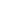 Costessi, A., Mahrour, N., Tijchon, E., Stunnenberg, R., Stoel, M.A., Jansen, P.W., Sela, D., Martin-Brown, S., Washburn, M.P., Florens, L., Conaway, J.W., Conaway, R.C.*, Stunnenberg, H.G.* (2011) The tumor antigen PRAME is a subunit of a Cul2 ubiquitin ligase and associates with active NFY promoters.  EMBO J., 30, 3786-3798. Conaway, R.C. and Conaway, J.W.  Von Hippel-Lindau (VHL) Protein.  In Encyclopedia of Biological Chemistry, 2nd Edition, W.J. Lennarz and , Eds., Elsevier, 2012.Sela, D., Chen, L., Martin-Brown, S., Washburn, M.P., Florens, L., Conaway, J.W., Conaway, R.C. (2012) Endoplasmic reticulum stress-responsive transcription factor ATF6α directs recruitment of the Mediator of RNA polymerase II transcription and multiple histone acetyltransferases. J. Biol. Chem. 287, 2848-28494. Yasukawa,T., Bhatt,S., Takeuchi,T., Kawauchi,J., Takahashi,H., Tsutsui,A., Muraoka,T., Inoue,M., Tsuda,M., Kitajima,S., Conaway,R.C., Conaway,J.W., Trainor,P.A., Aso,T. (2012) Transcriptional elongation factor Elongin A regulates retinoic acid-induced gene expression during neuronal differentiation. Cell Rep. 2, 1129-1136.Conaway, R.C. and Conaway, J.W. (2012) The Mediator complex and transcription elongation. Biochim Biophys Acta. doi:pii: S1874-9399(12)00161-7. 10.1016/j.bbagrm.2012.08.017.Costessi, A., Mahrour, N., Sharma, V., Stunnenberg, R., Stoel, M.A., Tijchon, E., Conaway, J.W., Conaway, R.C., and Stunnenberg, H.G. (2012) PloS One 7:e42822. Gottschalk, A.J.,  Trivedi, R.D., Conaway, J.W., and Conaway, R.C. (2012) Activation of the SNF2 family ATPase ALC1 by poly(ADP-ribose) in a stable nucleosome•PARP1•ALC1 intermediate.  J. Biol. Chem. 287, 43527-43532.Tomomori-Sato, C., Sato, S., Conaway, R.C., and Conaway, J.W. (2013) Immunoaffinity purification of protein complexes from mammalian cells.  Methods Mol Biol. 977, 273-287.Tsai, K.L., Sato, S., Tomomori-Sato, C., Conaway, R.C., Conaway, J.W., Asturias, F.J. (2013) A conserved Mediator-CDK8 kinase module association regulates Mediator-RNA polymerase II interaction. Nat. Struct. Mol. Biol., 20, 611-619.Kawauchi, J., Inoue, M., Fukuda, M., Uchida, Y., Yasukawa, T., Conaway, R.C., Conaway, J.W., Aso, T., Kitajima,S. (2013) Transcriptional properties of mammalian Elongin A and its role in stress response.  J Biol. Chem. 288, 24302-24315.Sela, D., Conkright, J.J., Chen, L., Gilmore, J., Washburn, M.P., Florens, L., Conaway, R.C., Conaway, J.W. (2013) Role for human Mediator subunit MED25 in recruitment of mediator to promoters by endoplasmic reticulum stress-responsive transcription factor ATF6α. J. Biol. Chem. 288, 26179-26187.Zhao, X., Su, J., Wang, F., Liu, D., Ding, J., Yang, Y., Conaway, J.W., Conaway, R.C., Cao, L., Wu, D., Wu, M., Cai, Y., Jin, J. (2013) Crosstalk between NSL histone acetyltransferase and MLL/SET complexes: NSL complex functions in promoting histone H3K4 d-methylation activity MLL/SET complexes. PLoS Genetics 9, e1003940.Chen, L., Conaway, R.C., Conaway, J.W. (2013) Multiple modes of regulation of the human Ino80 Snf2 ATPase by subunits of the INO80 chromatin remodeling complex. Proc. Natl. Acad. Sci., USA, 110, 20497-20502.Tsai, K.L., Tomomori-Sato, C., Sato, S., Conaway, R.C., Conaway, J.W., and Asturias, F.J. (2014) Subunit architecture and functional modular rearrangements of the transcriptional mediator complex.  Cell 157, 1430-1444.Chen, L., Ooi, S.K., Conaway, R.C., Conaway, J.W. (2014) Generation and Purification of Human INO80 Chromatin Remodeling Complexes and Subcomplexes. J. Vis. Exp., Oct 23.Chen, L., Ooi, S.K., Conaway, J.W., Conaway, R.C. (2014) Biochemical Assays for Analyzing Activities of ATP-dependent Chromatin Remodeling Enzymes.  J. Vis. Exp., Oct 25.Wang, L., Limbo, O., Fei, J., Chen, L., Kim, B., Luo, J., Chong, J., Conaway, R.C., Conaway, J.W., Ranish, J.A., Kadonaga, J.T., Russell, P., Wang, D. (2014) Regulation of the RHp26ERCC6/CSB chromatin remodeler by a novel conserved leucine latch motif. Proc. Natl. Acad. Sci., USA 111, 18566-18571.Sardiu, M.E., Gilmore, J.M., Groppe, B.D., Herman, D., Ramisetty, S.R., Cai, Y., Jin, J., Conaway, R.C., Conaway, J.W., Florens, L., Washburn, M.P. (2015) Conserved abundance and topological features in chromatin-remodeling protein interaction networks. EMBO Rep. 16, 116-126.Takahashi, H., Takigawa, I., Watanabe, M., Anwar, D., Shibata, M., Tomomori-Sato, C., Sato, S., Ranjan, A., Seidel, C.W., Tsukiyama, T., Mizushima, W., Hayashi, M., Ohkawa, Y., Conaway, J.W., Conaway, R.C., Hatakeyama. S. (2015) MED26 regulates the transcription of snRNA genes through the recruitment of little elongation complex.  Nat Commun.  6, 5941.Conaway, R.C., Conaway, J.W. (2015) Orchestrating transcription with the pol II CTD.  Nat Rev Mol Cell Biol. 16, 128.Weems, J., Slaughter, B.D., Unruh, J.R., Hall, S.M., McLaird, M.B., Gilmore, J.M., Washburn, M.P., Florens, L., Yasukawa, T., Aso, T., Conaway, J.W., Conaway, R.C. (2015) Assembly of the Elongin A ubiquitin ligase is regulated by genotoxic and other stresses.  J. Biol Chem. 290, 15030-15041. Masuda, Y., Takahashi, H., Sato, S., Tomomori-Sato, C., Saraf, A., Washburn, M.P., Florens, L., Conaway, R.C., Conaway, J.W., and Hatekeyama, S. (2015) TRIM29 regulates the assembly of DNA repair proteins into damaged chromatin. Nat. Commun. 6, 7299. doi: 10.1038/ncomms8299.Boeing, S., Williamson, L., Encheva, V., Gori, I., Saunders, R.E., Instrell, R., Aygun, O., Rodriguez-Martinez, M., Weems, J.C., Kelly, G.P., Conaway, J.W., Conaway, R.C., Stewart, A., Howell, M., Snijders, A.P., Svejstrup, J.Q. (2016) Multiomic analysis of the UV-induced DNA damage response. Cell Reports May 11. pii: S2211-1247(16)30474-0. doi: 10.1016/j.celrep.2016.04.047. Sato, S., Tomomori-Sato, C., Tsai, K.L., Yu, X., Sardiu, M., Saraf, A., Washburn, M.P., Florens, L., Asturias, F.J., Conaway, R.C., Conaway, J.W. (2016) Role for the MED21-MED7 hinge in assembly of the Mediator-RNA polymerase II holoenzyme.  J. Biol. Chem. 291: 26886-26898. doi: 10.1074/jbc.M116.756098. Tsai, K.L., Yu, X., Gopalan, S., Zhang, Y., Florens, L., Washburn, M.P., Murakami, K., Conaway, R.C., Conaway, J.W., Asturias, F.J. (2017) Mediator structure and rearrangements required for preinitiation complex stabilization.  Nature 544, 196-201. doi: 10.1038/nature21393. Weems, J.C., Slaughter, B.D., Unruh, J.R., Boeing, S., Hall, S.M., McLaird, M.B., Yasukawa, T., Aso, T., Svejstrup, J.Q., Conaway, J.W., Conaway, R.C. (2017) Cockayne Syndrome B Protein Regulates Recruitment of the Elongin A Ubiquitin Ligase to Sites of DNA Damage.  J. Biol Chem. 292, 6431-6437. doi: 10.1074/jbc.C117.777946. Wu, D.L., Zhao, L.H., Feng, Z.T., Yu, C., Ding, J., Wang, L.Y., Wang, F., Liu, D., Zhu, H.H., Xing, F.Y., Conaway, J.W., Conaway, R.C., Cai, Y., Jin, J.J. (2017) O-linked N-acetylglucosamine transferase 1 regulates global histone H4 acetylation via stabilization of the non-specific lethal protein NSL3. J Biol Chem. 292, 10014-10025. doi: 10.1074/jbc.M117.781401. Gopalan, S., Gibbon, D.M., Banks, C.A.S., Zhang, Y., Florens, L.A., Washburn, M.P., Dabas, P., Sharma, N., Seidel, C.W., Conaway, R.C., Conaway, J.W. (2018) Schizosaccharomyces pombe Pol II transcription elongation factor ELL functions as part of a rudimentary super elongation complex. Nucleic Acids Res. doi: 10.1093/nar/gky713. [Epub ahead of print]Noe Gonzalez, M., Sato, S., Tomomori-Sato, C., Conaway, J.W., Conaway, R.C. (2018) CTD-dependent and -independent mechanisms govern co-transcriptional capping of Pol II transcripts. Nat. Commun. 9:3392. doi: 10.1038/s41467-018-05923-w.Noe Gonzalez, M., Conaway, R.C., Conaway, J.W. (2018) Frozen in transcription: Cryo-EM structures of Pol II transcribing through a nucleosome.  Mol Cell. 72, 802-804.   doi: 10.1016/j.molcel.2018.11.027.Noe Gonzalez, M., Conaway, J.W., Conaway, R.C. (2019) Artificial RNA polymerase II elongation complexes for dissecting co-transcriptional RNA processing events. J. Vis. Exp., doi: 10.3791/59497.Weems, J.C., Unruh, J.R., Slaughter, B.D., Conaway, R.C., and Conaway, J.W. (2019) Imaging-based assays for investigating functions of the RNA polymerase II elongation factor Elongin and the Elongin ubiquitin ligase. Methods, pii: S1046-2023(18)30290-1. doi: 10.1016/j.ymeth.2019.02.015. [Epub ahead of print]Tettey, T.T., Gao, X., Shao, W., Li, H., Story, B.A., Chitsazan, A.D., Glaser, R.L., Goode, Z.H., Seidel, C.W., Conaway, R.C., Zeitlinger, J., Blanchette, M., Conaway, J.W. (2019) A role for FACT in RNA polymerase II promoter proximal pausing. Cell Reports, 27, 3770-3779.e7  doi: 10.1016/j.celrep.2019.05.099.Takahashi, H.*, Ranjan, A., Chen, S., Suzuki, H., Shibata, M., Hirose, T., Hirose, H., Sasaki, K., Abe, R., Chen, K., He, Y., Zhang, Y.,  Takigawa, I., Tsukiyama, T., Watanabe, M., Fujii, S., Iida, M., Yamamoto, J., Yamaguchi, Y., Suzuki, Y., Matsumoto, M., Nakayama, K.I., Washburn, M.P., Saraf, A., Florens, L., Sato, S., Tomomori-Sato, C., Conaway R.C., Conaway, J.W.*, Hatakeyama, S.* (2020) The role of Mediator and Little Elongation Complex in transcription termination. Nature Communications. 11:1063. doi: 10.1038/s41467-020-14849-1  (*co-corresponding authors)Singh, N.P., De Kumar, B., Paulson, A., Parrish, M.E., Zhang, Y., Florens, L., Conaway, J.W., Si, K., Krumlauf, R. (2020) A six-amino-acid motif is a major determinant in functional evolution of HOX1 proteins. Genes Dev. 34, 1680-1696. doi: 10.1101/gad.342329.120. Epub 2020 Nov 12.Yasukawa, T., Tsutsui, A., Tomomori-Sato, C., Sato, S., Saraf, A., Washburn, M.P., Florens, L., Terada, T., Shimizu, K., Conaway, R.C., Conaway, J.W., Aso, T. (2020) NRBP1-containing CRL2/CRL4A regulates amyloid β production by targeting BRI2 and BRI3 for degradation. Cell Rep. 30, 3478-349.e.6. doi: 10.1016/j.celrep.2020.02.059  Tufegdžić Vidaković, A., Mitter, R., Kelly, G.P., Neumann, M., Harreman, M., Rodríguez-Martínez, M., Herlihy, A., Weems, J.C., Boeing, S., Encheva, V., Gaul, L., Milligan, L., Tollervey, D., Conaway, R.C., Conaway, J.W., Snijders, A.P., Stewart, A., Svejstrup, J.Q. (2020) Regulation of the RNAPII pool is integral to the DNA damage response. Cell 180, 1245-1261.e21. doi: 10.1016/j.cell.2020.02.009.Weems, J.C., Slaughter, B.D., Unruh, J.R., Weaver, K.J., Miller, B.D., Delventhal, K.M., Conaway, J.W., Conaway, R.C. (2021) A role for the Cockayne Syndrome B (CSB)-Elongin ubiquitin ligase complex in signal-dependent RNA polymerase II transcription. J. Biol. Chem. 297, 100862, doi: 10.1016/j.jbc.2021.100862.Ooi, S.K., Sato, S., Tomomori-Sato, C., Zhang, Y., Wen, Z., Banks, C.A.S., Washburn, M.P., Unruh, J.R., Florens, L., Conaway, R.C., Conaway, J.W. (2021) Multiple roles for PARP1 in ALC1-dependent nucleosome remodeling.  Proc. Natl. Acad. Sci. U.S.A., 118: e2108751118. doi: 10.1073/pnas.2108751118.Conkright-Fincham, J., Tomomori-Sato, C., McGhee, R., Leslie, E.M., Beucher, C.J., Weems, L.E., Parmely, T.J., Zhao, C., Wang, Y., Conaway, J.W., Unruh, J.R. (2022) A high- throughput automated ELISA assay for detection of IgG antibodies to the SARs- CoV-2 spike protein. Bio. Protoc. 12, e4301. doi: 10.21769/BioProtoc.4301.Krishnan, J., Seidel, C.W., Zhang, N., Singh, N.P., VanCampen, J., Peuβ, R., Xiong, S., Kenzior, A., Li, H., Conaway, J.W., Rohner, N. (2022) Genome-wide analysis of cis-regulatory changes underlying metabolic adaptation of cavefish. Nat Genet. 54, 684-693. doi: 10.1038/s41588-022-01049-4.Suzuki, R., Abe, R., Shimada, M., Hirose, T., Noguchi, K., Ike, Y., Yasui, N., Furugori, K., Yamaguchi, Y., Toyoda, A., Suzuki, Y., Yamamoto, T., Saitoh, N., Sato, S., Tomomori-Sato, C., Conaway, R.C., Conaway, J.W., Takahashi, H. (2022) The 3’ pausing at replication-dependent histone genes is regulated by Mediator through Cajal bodies’ association with histone locus bodies. Nat Commun. 13, 2905. doi: 10.1038/s41467-022-30632-w.Herlihy, A.E, Boeing, S., Weems, J.C., Walker, J., Dirac-Svejstrup, A.B., Lehner, M.H., Conaway, R.C., Conaway, J.W., and Svejstrup, J.Q. (2022) UBAP2/UBAP2L regulate UV-induced ubiquitylation of RNA polymerase II and are the human orthologues of yeast Def1. DNA Repair (Amst). 115, 103343. doi: 10.1016/j.dnarep.2022.103343. Invited PresentationsMeetings1990	Invited speaker, Gordon Conference on Nuclear Proteins, Gene Regulation, and Chromatin Structure, .1993	Invited speaker, Second Annual Austin Spring Meeting, "The Transcription Machine: Assembly and Function," .1993	Invited speaker, Gordon Conference on Nucleic Acids, New Hampton, New Hampshire.1994	Invited speaker, Keystone Symposium on "Basic Aspects of Transcription," Keystone, .1995	Invited speaker, Gordon Conference on Nucleic Acids, New Hampton, New Hampshire.1995	Special Lecturer, 10th Asagiri Symposium, .1996	Invited speaker, Keystone Symposium on Transcription, .1996	Invited speaker, 1996 Gordon Conference on Molecular Genetics, 1996	Invited speaker, FASEB Meeting on Transcription, 1997	Invited speaker, Cold Spring Harbor Meeting on "Mechanisms of Eukaryotic Transcription," Cold Spring Harbor Laboratories, .1997	Invited speaker, Symposium on Basic Mechanisms of Transcription Initiation, Elongation, and Termination, 17th International Congress of Biochemistry and Molecular Biology and 1997 Annual Meeting of the American Society for Biochemistry and Molecular Biology, .1997	Invited speaker, American Association for Cancer Research Special Conference on Transcriptional Control of Proliferation, Differentiation, and Development, 's Landing, 1997	Invited speaker, American Society for Nephrology Symposium on RNA Processing, 1998	Invited speaker, Keystone Symposium on Transcriptional Mechanisms, .1998	Invited speaker, Ben May Cancer Biology Symposium,  "Regulation of Gene Expression and Profileration", 1998	Invited speaker, 63rd Cold Spring Harbor Symposium on Quantitative Biology, "Mechanisms of Transcription", 1998	Invited speaker, FASEB Summer Research Conference on "Transcriptional Regulation during Cell Growth, Differentiation and Development", Snowmass .1998	Invited speaker, EMBL Transcription Meeting, .1999	Invited speaker, Keystone Symposium on the Molecular Basis of Cancer1999	Invited speaker, Sixth Cold Spring Harbor Meeting on Mechanisms of Eukaryotic Transcription, 1999	Invited speaker, Jaques Monod Conference on Transcription and Development, .2000	Invited Speaker, FASEB Summer Research Conference on "Transcriptional Regulation during Cell Growth, Differentiation and Development", Snowmass .2000	Invited Speaker, Molecular Genetics Gordon Conference, , Invited speaker, Keystone Symposium on the Molecular Basis of CancerInvited speaker, Keystone Symposium on Transcription Mechanisms, Invited speaker, Seventh Cold Spring Harbor Meeting on Mechanisms of Eukaryotic Transcription, 2002	Invited speaker, FASEB Summer Research Conference on “Transcriptional Regulation during Cell Growth, Differentiation, and Development”, Saxton’s River, VT2003	Invited speaker, Keystone Symposium on the Enzymology of Chromatin and Transcription, 2003	Invited speaker, NIDDK workshop on “Ubiquitin and Ubiquitin-like Modifications in Health and Disease.  National Institute of Diabetes and Digestive and Kidney Diseases, 2004	Invited speaker, Workshop on “Ubiquitin in Cancer and in Chronic Diseases.”  The  of  and the Institute for Advanced Studies, Giv’at Ram, .2004	Lecturer on “Regulation of Transcription Initiation and Elongation,” 2004-2007 Cold Spring Harbor Gene Expression Course,  Laboratory.2004	Invited speaker, FASEB Summer Research Conference on “Transcriptional Regulation During Cell Growth, Differentiation, and Development,” Saxton’s River, VT.2004	Invited speaker, 6th EMBL Transcription Meeting, .2004	Invited speaker, 130th Nobel Symposium (Chemistry) on “Molecular Mechanisms in Biological Systems,” Tällberg, .2004	Keynote speaker, ASBMB Fall Symposium on “Transcriptional Regulation by Chromatin and RNA Polymerase II,” Granlibakken, .2005	Invited speaker and Discussion Leader, Nucleic Acids Gordon Conference, , R. I.2005	Plenary speaker, 7th International Symposium on Mass Spectrometry in the Health and Life Sciences2006	Invited speaker, Keystone Symposium on “Nucleic Acid Enzymes,” 2006	Invited speaker, Keystone Symposium on “Regulation of Eukaryotic Transcription: From Chromatin to mRNA,” 2006	Plenary speaker, Midwest Meeting on Chromatin, Transcription, and Nuclear Dynamics, 2006	Invited speaker, FASEB Summer Research Conference on “Transcriptional Regulation During Cell Growth, Differentiation, and Development,” Saxton’s River, VT.2006	Invited speaker, ASBMB Special Symposium, “Transcriptional Regulation by Chromatin and RNA Polymerase II,”  2007	Invited speaker, Salk Institute, Fondation IPSEN, and Nature Symposium on Biological Complexity, “Diseases of Transcription,”  2007	Speaker,  Meeting on Mechanisms of Eukaryotic Transcription, 2007	Invited speaker, Joint Annual Meetings of the Molecular Biology Society of Japan and Japanese Biochemical Society, 2008	Invited speaker, Keystone Symposium on “Regulatory Mechanisms in Eukaryotic Transcription,” Keystone, CO.2008	Invited speaker, FASEB Summer Research Conference on “Transcriptional Regulation During Cell Growth, Differentiation, and Development,” .2008	Invited speaker, Benzon Symposium No. 55, “Transcription, chromatin, and disease,” 2008	Invited speaker, 8th EMBL Transcription Meeting, 2009	Invited speaker, “Proteomic characterization of macromolecular complexes involved in  metabolism,” 2009	Invited speaker, Keystone Symposium on “Deregulation of transcription in cancer: Controlling cell fate decisions,”  Killarney, Co. .2009	Invited speaker, Cold Spring Harbor Meeting on Mechanisms of Eukaryotic Transcription, 2010	Invited speaker, Keystone Symposium "Dynamics of Eukaryotic Transcription During Development," Big Sky, Montana2012	Invited speaker, ASBMB Annual Meeting, San Diego, CA.2012	Invited speaker, ASBMB Special Symposium "Transcriptional Regulation: Chromatin and RNA Polymerase II," Snowbird, Utah. 2013	Invited speaker, Japanese Biochemical Society Hokkaido Division, Sapporo, Japan.2013	Keynote speaker, Transcription Cycle Symposium, Hakone, Japan.2014	Invited speaker, Cold Spring Harbor Meeting on Mechanisms of Eukaryotic Transcription, Cold Spring Harbor, NY2014	Invited speaker, concurrent Keystone Symposia "Transcriptional Regulation" and "Cancer Epigenetics," Santa Fe, NM.2014	Invited speaker, Cold Spring Harbor Meeting "The PARP Family & Friends," Cold Spring Harbor, NY2016	Invited speaker, IAS Focused Program on Mechanisms of Transcription and Its Regulation, Hong Kong University of Science and Technology, Hong Kong.2017	Keynote address, FASEB Scientific Research Conference "Mechanism and Regulation of Prokaryotic Transcription," Saxton's River, VT.2017	Invited speaker, ASBMB Special Symposium on "Evolution and Core Processes in Gene Expression," Kansas City, MO.2018	Invited speaker, IAS Focused Program on Mechanisms of Transcription and Its Regulation, Hong Kong University of Science and Technology, Hong Kong.2019	Invited speaker, Penn State Summer Symposium, University Park, PASeminars1989	DNAX Research Institute of Molecular and Cellular Biology, .1989	Department of Biology, , .1991	Department of Microbiology and Immunology, University of  City, .1992	Department of Molecular Biology and Microbiology, , .1992	Department of Chemistry and Biochemistry, Southern , .1992	Department of Botany and Microbiology, , .1992	University of , .1993	Department of Biochemistry,  Southwestern , .1993	Department of Biochemistry,  of Medicine, .1993	Department of Molecular and Medical Genetics, , .1994	Department of Biochemistry and Molecular Biology, , 1994	 for Cancer Research, .1994	DNAX Research Institute for Molecular and Cell Biology, .1994	Tumor Biology Seminar Series,  of Medicine, .1995	Department of Molecular and Cell Biology, , .1995	Sealy Center for Molecular Science,  Medical Branch, .1995	Department of Medicine, , 1995	National Institute of Genetics, .1995	 Sciences, .1995	Dana-Farber Cancer Institute, .1995	Division of Immunology, Department of Medicine, , NY.1996	Cancer Therapy and , .1996	Department of Chemistry and Biochemistry, , .1996	Department of Biochemistry, , , 1996	Laboratory of Molecular Embryology, NICHD, NIH, 1996	Department of Molecular Genetics, Biochemistry, and Microbiology, University of Cincinnati College of Medicine, Cincinnati, OH.1996	Department of Biochemistry,  , 1996	Eukaryotic Gene Expression Course,  Laboratories, .1996	Tumor Biology Seminar Series,  of Medicine1997	ACCESS Seminar Series, , 1997	Department of Molecular Genetics,  for Cancer Research, 1997	Huntsman Cancer Institute, , 1997	Department of Pathology, University of  City, OK1997	 Clinic, .1997	Banting and Best Institute, 1997	ASBMB-Amgen Award Lecture, .1997	Department of Medicine, Medical , 1997	Department of Microbiology, University of Texas-Southwestern Medical Center, .1997	Department of Biochemistry, , .1997	Department of Biochemistry,  Medical Center, .1998	Department of Biochemistry,  of Medicine of , .	1998	Department of Biochemistry and Molecular Biology, University of  City, OK.1998	Dana-Farber Cancer Institute, .1998	Department of Biochemistry, Duke University School of Medicine, .1999	Noble Foundation, .1999	Department of Biochemistry, , 1999	Department of Biochemistry, , .1999	Department of Biochemistry,  of Medicine, 1999	Department of Biological Sciences, , 1999	Department of Biochemistry,  of Medicine, Department of Tumor Cell Biology, St. Jude Children’s , 2000	Department of Biochemistry, , 2000	Dean’s Distinguished Lecture and Department of Molecular and Cellular Physiology Seminar Series, University of Cincinnati School of Medicine, Cincinnati, OH2000	The Salk Institute for Biological Studies, 2000	Medical Scientist Lecture Series and Department of Biological Chemistry, , .2000	National Cancer Institute, 2000	Stowers Institute for Medical Research, 2001	Huntsman Cancer Institute, , 2001	Department of Biochemistry,  of Medicine, 2001	Department of Biochemistry, , 2001	Dean’s Distinguished Lecturer, Medical College of Ohio, 2001	Burroughs-Wellcome Visting Professorship Lecture, Department of Biochemistry, Saint Louis University School of Medicine, St. Louis, MO2001	Distinguished Lecturer, , 2001	Department of Biochemistry and Molecular Biology,  Medical Center, Ontario Cancer Institute, Toronto, Ontario, Canada Institut de Recherches Cliniques de Montreal, Montreal, Quebec, Canada2002	Tumor Biology Seminar Series,  of Medicine2002	Department of Biological Sciences, , 2003	 of Medicine, 2003	 Laboratories, 2003	, 2003	Department of Molecular Biology, , 2003	Department of ,  of Medicine, 2003	Graduate Program in Molecular, Cellular, and Developmental Biology, , 2004	Department of  and Molecular Genetics,  at Chicago, 2004	Department of Molecular Biosciences, 2004	, , 2005	Eppley Cancer Institute, Universty of , 2005	Biochemistry and Molecular Biology Seminar Series,  of Medicine, 2005	Pennington Biomedical , 2005	University of , 2005	Department of Biochemistry and Molecular Biology, , 2005	Department of Pharmacology, , 2006	Department of Biochemistry, , NH2006	Laboratory of Gene Regulation and Development, NICHD, NIH, 2006	Department of Molecular Genetics and Cell Biology, , 2006	Department of Chemistry and Biochemistry, University of Colorado, Boulder, CO2006	Department of Biochemistry, , 2006	Frontiers in Biology Seminar Series, Biochemistry Department, , 2006	 and Biotechnology, Foundation for Research and Technology, , .2007	Department of Biochemistry and Molecular Biology, , 2007	Osaka University, Osaka, Japan2007	Tokyo Metropolitan Institute of Medical Science, 2008	Department of Biochemistry and Molecular Genetics, 2008	Department of Chemistry and Biotechnology/Life Sciences Seminar, , .2008	Department of Biochemistry and Molecular Biology, University of  City, OK.2009	Cancer Research , Clare Hall Laboratories, South  2009	NIH Transcription Factor Interest Group, National Insitutes of Health, 2010	Department of Structural Biology, , 2010	Department of Biochemistry and Molecular Biology, Colorado State University, Fort Collins, CO.2011	"Science at the Edge Seminar Series," , 2011	 Sciences,  City, 2011	Department of Pharmacology,  University, New York, NY2011	Cancer Center, Massachusetts General Hospital, Charlestown, MA2011	Department of Biochemistry & Molecular Biology, Johns Hopkins Bloomberg School of Public Health, Baltimore, MD2012	Department of Biochemistry & Molecular Biology, Oklahoma State University, Stillwater, OK.2013	Department of Biochemistry, Duke University School of Medicine, Durham, NC2013	Tokyo Medical and Dental University, Tokyo, Japan2013	Department of Developmental and Molecular Biology, Albert Einstein College of Medicine, Bronx, NY2013	Department of Biochemistry, Emory University School of Medicine, Atlanta, GA2015	Center for Cancer Research Eminent Lecture, National Cancer Institute, NIH, Bethesda, MD2016	Celebration of Science, Texas Woman's University2017	Danny Thomas Distinguished Lecture Series, St. Jude Children's Research Hospital2018	IAS Distinguished Lecture, HKUST Jockey Club Institute for Advanced Study2018	Department of Biochemistry and Molecular Genetics, University of Colorado School of Medicine – Anschutz Medical Center2019	Lecturer, PhD Genetics Seminar Series, The University of Iowa Graduate College, Iowa City, Iowa2019	Pathology Grand Rounds, Yale School of Medicine, New Haven, CT